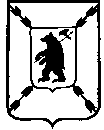 	    Муниципальное казенное учреждение	                              	 											     Первому заместителю директора             Управление  образования Администрации     	     Департамента образования               Пошехонского муниципального района                 Ярославской области             	 	Ярославская обл.,	                             С.В.Астафьевой                    г.Пошехонье, пл.Свободы, д. 8 		                       		.                   e-mail: poshrono@rambler.ru				    				         Тел.-факс  (48546) 2-20-66				  	        22. 06. 2023 г.                                     					                                       №  688МКУ Управление образования Администрации Пошехонского МР направляет информацию по исполнению Плана мероприятий по реализации Стратегии государственной национальной политики Российской Федерации на период до 2025 года на территории Ярославской области за первое полугодие 2023 года в рамках компетенции по форме в соответствии с приложением.Начальник МКУ  Управления образования 				М.Ю.СидельниковаКротова Елена Владимировна, 8 (48546)2-20-66ПриложениеМуниципальное образование: Пошехонский МРОбщее количество учреждений, принявших участие в мероприятияхОбщее количество мероприятийОбщее количество учеников, принявших участие в мероприятияхОбщее количество педагогов, принявших участие в мероприятияхОбщее количество приглашенных гостейМероприятия в школах района Пункт 2. Реализация мероприятий, посвященных памяти жертв политических репрессий: привлечение молодежи к теме увековечения памяти жертв политических репрессийПункт 2. Реализация мероприятий, посвященных памяти жертв политических репрессий: привлечение молодежи к теме увековечения памяти жертв политических репрессийПункт 2. Реализация мероприятий, посвященных памяти жертв политических репрессий: привлечение молодежи к теме увековечения памяти жертв политических репрессийПункт 2. Реализация мероприятий, посвященных памяти жертв политических репрессий: привлечение молодежи к теме увековечения памяти жертв политических репрессийПункт 2. Реализация мероприятий, посвященных памяти жертв политических репрессий: привлечение молодежи к теме увековечения памяти жертв политических репрессийПункт 2. Реализация мероприятий, посвященных памяти жертв политических репрессий: привлечение молодежи к теме увековечения памяти жертв политических репрессий37774534Тематический урок «Жестокая правда репрессий», тематическая встреча «Глазами очевидца»,час истории «Горькой памяти слеза»Пункт 3. Проведение торжественных и тематических мероприятий, приуроченных к праздничным и памятным датам в истории народов России, в том числе посвященных: Международному дню родного языкаПункт 3. Проведение торжественных и тематических мероприятий, приуроченных к праздничным и памятным датам в истории народов России, в том числе посвященных: Международному дню родного языкаПункт 3. Проведение торжественных и тематических мероприятий, приуроченных к праздничным и памятным датам в истории народов России, в том числе посвященных: Международному дню родного языкаПункт 3. Проведение торжественных и тематических мероприятий, приуроченных к праздничным и памятным датам в истории народов России, в том числе посвященных: Международному дню родного языкаПункт 3. Проведение торжественных и тематических мероприятий, приуроченных к праздничным и памятным датам в истории народов России, в том числе посвященных: Международному дню родного языкаПункт 3. Проведение торжественных и тематических мероприятий, приуроченных к праздничным и памятным датам в истории народов России, в том числе посвященных: Международному дню родного языка714617543Игровая программа «Что за прелесть, эти сказки, литературный час «Александр Солженицын», тематическая выставка «Таланта прерванный полет»Пункт 3. Проведение торжественных и тематических мероприятий, приуроченных к праздничным и памятным датам в истории народов России, в том числе посвященных: Дню Победы советского народа в Великой Отечественной войне 1941 - 1945 годов Пункт 3. Проведение торжественных и тематических мероприятий, приуроченных к праздничным и памятным датам в истории народов России, в том числе посвященных: Дню Победы советского народа в Великой Отечественной войне 1941 - 1945 годов Пункт 3. Проведение торжественных и тематических мероприятий, приуроченных к праздничным и памятным датам в истории народов России, в том числе посвященных: Дню Победы советского народа в Великой Отечественной войне 1941 - 1945 годов Пункт 3. Проведение торжественных и тематических мероприятий, приуроченных к праздничным и памятным датам в истории народов России, в том числе посвященных: Дню Победы советского народа в Великой Отечественной войне 1941 - 1945 годов Пункт 3. Проведение торжественных и тематических мероприятий, приуроченных к праздничным и памятным датам в истории народов России, в том числе посвященных: Дню Победы советского народа в Великой Отечественной войне 1941 - 1945 годов Пункт 3. Проведение торжественных и тематических мероприятий, приуроченных к праздничным и памятным датам в истории народов России, в том числе посвященных: Дню Победы советского народа в Великой Отечественной войне 1941 - 1945 годов 16591150113170Митинг у памятника воинам-землякам «Поклонимся великим тем годам», концертная программа «Этот день Победы», районный смотр строя и песниПункт 26. Проведение в образовательных организациях мероприятий, направленных на знакомство обучающихся с культурными традициями народов, проживающих в Ярославской области и России, формирование культуры межнациональных отношений: Пункт 26. Проведение в образовательных организациях мероприятий, направленных на знакомство обучающихся с культурными традициями народов, проживающих в Ярославской области и России, формирование культуры межнациональных отношений: Пункт 26. Проведение в образовательных организациях мероприятий, направленных на знакомство обучающихся с культурными традициями народов, проживающих в Ярославской области и России, формирование культуры межнациональных отношений: Пункт 26. Проведение в образовательных организациях мероприятий, направленных на знакомство обучающихся с культурными традициями народов, проживающих в Ярославской области и России, формирование культуры межнациональных отношений: Пункт 26. Проведение в образовательных организациях мероприятий, направленных на знакомство обучающихся с культурными традициями народов, проживающих в Ярославской области и России, формирование культуры межнациональных отношений: Пункт 26. Проведение в образовательных организациях мероприятий, направленных на знакомство обучающихся с культурными традициями народов, проживающих в Ярославской области и России, формирование культуры межнациональных отношений: 615717672Игровая программа « Масленица пришла, весну принесла», тематический урок «Между музыкой моего народа и музыкой разных народов мира», час обсуждения «Я-гражданин России»Пункт 27. Обеспечение реализации учебного курса "Основы религиозных культур и светской этики" в общеобразовательных организациях Ярославской области: Пункт 27. Обеспечение реализации учебного курса "Основы религиозных культур и светской этики" в общеобразовательных организациях Ярославской области: Пункт 27. Обеспечение реализации учебного курса "Основы религиозных культур и светской этики" в общеобразовательных организациях Ярославской области: Пункт 27. Обеспечение реализации учебного курса "Основы религиозных культур и светской этики" в общеобразовательных организациях Ярославской области: Пункт 27. Обеспечение реализации учебного курса "Основы религиозных культур и светской этики" в общеобразовательных организациях Ярославской области: Пункт 27. Обеспечение реализации учебного курса "Основы религиозных культур и светской этики" в общеобразовательных организациях Ярославской области: 6103901214Экскурсия в храм Воскресение Словущего с.Белое, встреча с отцом Евгением, настоятелем Успенского храма, рождественский спектакльПункт 35. Проведение мероприятий в рамках Международного десятилетия языков коренных народов (2022 - 2032 годы): Пункт 35. Проведение мероприятий в рамках Международного десятилетия языков коренных народов (2022 - 2032 годы): Пункт 35. Проведение мероприятий в рамках Международного десятилетия языков коренных народов (2022 - 2032 годы): Пункт 35. Проведение мероприятий в рамках Международного десятилетия языков коренных народов (2022 - 2032 годы): Пункт 35. Проведение мероприятий в рамках Международного десятилетия языков коренных народов (2022 - 2032 годы): Пункт 35. Проведение мероприятий в рамках Международного десятилетия языков коренных народов (2022 - 2032 годы): 12383-Краеведческий час «Моя малая Родина: единство народов, единство культур», этнографическая беседа «Народы России- одна семья»Пункт 36. Проведение мероприятий ко Дню славянской письменности и культуры: Пункт 36. Проведение мероприятий ко Дню славянской письменности и культуры: Пункт 36. Проведение мероприятий ко Дню славянской письменности и культуры: Пункт 36. Проведение мероприятий ко Дню славянской письменности и культуры: Пункт 36. Проведение мероприятий ко Дню славянской письменности и культуры: Пункт 36. Проведение мероприятий ко Дню славянской письменности и культуры: 818291403Викторина «История русского алфавита», квест «Истоки русской письменности», мастер-класс «Буквица»Пункт 37. Проведение мероприятий, посвященных Дню русского языка: Пункт 37. Проведение мероприятий, посвященных Дню русского языка: Пункт 37. Проведение мероприятий, посвященных Дню русского языка: Пункт 37. Проведение мероприятий, посвященных Дню русского языка: Пункт 37. Проведение мероприятий, посвященных Дню русского языка: Пункт 37. Проведение мероприятий, посвященных Дню русского языка: 51117523-Акция «Волонтеры –детям» - «Диалектные слова Колодинского края», театральный час «Там, на неведомых дорожках», турнир «Чтение-вот лучшее умение»